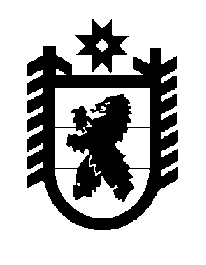 Российская Федерация Республика Карелия    ПРАВИТЕЛЬСТВО РЕСПУБЛИКИ КАРЕЛИЯРАСПОРЯЖЕНИЕот  1 февраля 2018 года № 61р-Пг. Петрозаводск 1. Утвердить прилагаемый План мероприятий («дорожную карту») 
по реализации проекта «Народный бюджет» в Республике Карелия 
на 2018 – 2025 годы (далее – «дорожная карта»).2. Определить Министерство финансов Республики Карелия органом, ответственным за координацию реализации «дорожной карты», представление результатов мониторинга хода реализации мероприятий «дорожной карты» в Правительство Республики Карелия.3. Министерству финансов Республики Карелия ежегодно, не позднее 
31 января года, следующего за отчетным, представлять в Правительство Республики Карелия сводный отчет о результатах  мониторинга хода реализации мероприятий «дорожной карты». 4. Органам исполнительной власти Республики Карелия – исполнителям мероприятий «дорожной карты» ежегодно, в срок до 20 января года, следующего за отчетным, представлять в Министерство финансов Республики Карелия доклады о реализации мероприятий «дорожной карты». 5. Рекомендовать органам местного самоуправления городских округов и муниципальных районов в Республике Карелия ежегодно, в срок 
до 20 января года, следующего за отчетным, представлять в Министерство финансов Республики Карелия доклады о реализации мероприятий «дорожной карты».
           Глава Республики Карелия                                                              А.О. ПарфенчиковУтвержден распоряжениемПравительства Республики Карелияот 1 февраля 2018 года № 61р-ППлан мероприятий («дорожная карта») по реализации проекта «Народный бюджет» в Республике Карелия на 2018 – 2025 годы_________________№ п/пМероприятиеРезультатИсполнители мероприятияСрок123451. Подготовительный этап1. Подготовительный этап1. Подготовительный этап1. Подготовительный этап1.1.Создание рабочей группы  по совершенствованию подходов     к оценке качества оказания государственных и муници-пальных услуг на основании анализа их полезности для получателейорганизовано взаимодействие органов исполнительной власти Республики Карелия и органов местного самоуправления городских округов и муниципальных районов в Республике Карелия в разработкеметодики оценки качества оказания государственных и муниципальных услугМинистерство финансов Республики Карелия,Министерство здравоохранения Республики Карелия,Министерство образования Республики Карелия,Министерство культуры Республики Карелия,Министерство по делам молодежи, физической культуре и спорту Республики Карелия,Министерство социальной защиты Республики Карелия,Министерство экономического развития и промышленности Республики Карелия,органы местного самоуправления городских округов и муниципальных районов в Республике Карелия (по согласованию)до 20 февраля 2018 года123451.2.Создание рабочей группы по совершенствованию механизмов участия общественности в бюджетном процессе и повышению финансовой грамотности населения Республики Карелияорганизовано взаимодействие с научным и экспертным сообществом, определены целевые группы населения Республики КарелияМинистерство финансов Республики Карелия,Министерство здравоохранения Республики Карелия,
Министерство культуры Республики Карелия,
Министерство образования Республики Карелия,
Министерство социальной защиты Республики Карелия,
Министерство экономического развития и промышленности Республики Карелия,
Министерство по делам молодежи, физической культуре и спорту Республики Карелия,
Министерство национальной и региональной политики Республики Карелия,органы местного самоуправления городских округов и муниципальных районов в Республике Карелия (по согласованию)до 1 апреля 2018 года1.3.Разработка и заключение Мини-стерством финансов Республики Карелия с региональным отделе-нием Общероссийского обществен-ного движения «Народный фронт «За Россию» в Республике Карелия соглашения о реализации проектов в сфере повышения финансовой грамотности населения Республики Карелияразработаны совместные проекты в сфере повышения финансовой грамотности населения Республики КарелияМинистерство финансов Республики Карелиядо 1 июля 2018 года1.4.Подготовка предложений о совершенствовании бюджетного законодательства в части регули-рования участия общественности в бюджетном процессепредложения о совершенствовании бюджетного законодательства в части регулирования участия общественности в бюджетном процессе направлены в Министерство финансов Российской ФедерацииМинистерство финансов Республики Карелиядо 1 сентября 2018 года1.5.Разработка нормативных правовых актов Республики Карелия,  регулирующих основы участия общественности в бюджетном процессе разработаны нормативные правовые акты Республики Карелия, регулирующие основы участия общественности в бюджетном процессеМинистерство финансов Республики Карелиядо 1 октября 2018года1.6.Подготовка и утверждение модельного муниципального порядка участия граждан в процессе формирования и исполнения местного бюджетаутверждены муниципальные нормативные правовые акты, регулирующие участие граждан в процессе формирования 
и исполнения местного бюджетаМинистерство финансов Республики Карелиядо 1 июля 2019 года2. Реализация проекта2. Реализация проекта2. Реализация проекта2. Реализация проекта2.1.Информационное наполнение интернет-портала «Бюджет для граждан Республики Карелия» повышен уровень открытости бюджетных данных и прозрачности бюджетных правоотношенийМинистерство финансов Республики Карелияна постоянной основе2.2.Совершенствование классификации расходов бюджета Республики Карелия в  целях обособленного отражения в составе проекта бюджета Республики Карелия бюджетных ассигнований на предоставление межбюджетных трансфертов муниципальным образованиям, распределение которых производится с использо-ванием механизмов участия общественности в бюджетном процессерасходы бюджета Республики Карелия, распределение которых производится с использованием механизмов участия общественности в бюджетном процессе, отражаются обособленноМинистерство финансов Республики Карелияежегодно, начиная с разработки проекта бюджета Республики Карелия на 2020 год и на плановый период 2021 и 2022 годов2.3.Разработка методики оценки качества оказания государственных и муниципальных услуг (интегра-ция в методику оценки эффектив-ности общественных финансов)разработан проект методики оценки качества оказания государственных и муниципальных услугМинистерство финансов Республики Карелия,рабочая группа по совершенствованию подходов к оценке качества оказания государственных и муниципальных услуг на основании анализа их полезности для получателейдо 31 декабря 2018 года2.4.Проведение общественного обсуждения проекта методики оценки качества оказания государ-ственных и муниципальных услуг проведено общественное обсуждение проекта методики оценки качества оказания государственных и муниципальных услуг с различными целевыми группами, определены направления совершенствования  методики оценки качества оказания государственных и муниципальных услугМинистерство финансов Республики Карелия,рабочая группа по совершенствованию подходов к оценке качества оказания государственных и муниципальных услуг на основании анализа их полезности для получателейдо 1 июля 2019 года2.5.Проведение апробации методики оценки качества оказания государ-ственных и муниципальных услуг на примере пилотных государст-венных учреждений Республики Карелия и муниципальных учреждений муниципальных районов и городских округов в Республике Карелия определены направления совершенствования методики оценки качества оказания государственных и муниципальных услугМинистерство финансов Республики Карелия,Министерство здравоохранения Республики Карелия,Министерство образования Республики Карелия,Министерство культуры Республики Карелия,Министерство по делам молодежи, физической культуре и спорту Республики Карелия,Министерство социальной защиты Республики Карелия,Министерство экономического развития и промышленности Республики Карелиядо 1 мая 2020 года2.6.Обеспечение утверждения методики оценки качества оказания государственных и муниципальных услугутверждена методика оценки качества оказания государственных и муниципальных услугМинистерство финансов Республики Карелиядо 31 декабря 2020 года2.7.Развитие форм финансовой под-держки проектов инициативного бюджетирования усовершенствованы механизмы использования инициатив граждан в бюджетном процессеМинистерство финансов Республики Карелия,рабочая группа по совершенствованию механизмов участия общественности в бюджетном процессе и повышению финансовой грамотности населения Республики Карелия2018 – 2025 годы2.8.Консультационная и методологи-ческая поддержка органов местного самоуправления по вопросам расширения участия общест-венности в бюджетном процессерасширена практика участия общественности в бюджетном процессеМинистерство национальной и региональной политики Республики Карелия,Министерство финансов 
Республики Карелия2019 – 2025 годы2.9.Совершенствование методики планирования бюджетных ассиг-нований с учетом применения инструментария оценки получа-телями качества оказания государ-ственных и муниципальных услуг бюджетные ассигнования планируются с учетом оценки получателями качества оказания государственных и муниципальных услуг Министерство финансов Республики Карелия,рабочая группа по совершенствованию подходов к оценке качества оказания государственных и муниципальных услуг на основании анализа их полезности для получателейдо 31 декабря 2021 года2.10.Проведение регионального конкурса проектов по представлению бюджета для граждан в Республике Карелия, организация участия победителей регионального кон-курса проектов по представлению бюджета для граждан в Республике Карелия в федеральном конкурсном отборе проектов по представлению бюджета для гражданвозросла заинтересованность граждан в бюджетном процессе, определены новые подходы к повышению доступности бюджетных вопросов для неспециалистов, проекты регионального конкурса проектов по представ-лению бюджета для граждан в Республике Карелия направлены для участия в федеральном конкурсном отборе проектов по представлениюбюджета для гражданМинистерство финансов Республики Карелияежегодно2.11.Организация и проведение дней финансовой грамотности в образовательных организациях в Республике Карелияповышен уровень финансовой грамотности обучающихся образовательных организаций в Республике КарелияМинистерство финансов Республики Карелия,Министерство образования Республики Карелияежегодно2.12.Развитие взаимодействия с общественными организациями по вопросам повышения открытости и прозрачности бюджетных правоотношенийреализованы совместные с общественными организациями проекты повышения открытости и прозрачности бюджетных правоотношенийМинистерство финансов Республики Карелия,рабочая группа по совершенствованию механизмов участия общественности в бюджетном процессе и повышению финансовой грамотности населения Республики Карелияна постоянной основе2.13.Информационное освещение практики распределения части средств местных бюджетов с использованием механизмов участия общественности в бюджетном процессераспространена лучшая практика участия граждан в бюджетном процессе на уровне субъектов Российской ФедерацииМинистерство финансов Республики Карелия,Министерство национальной и регио-нальной политики Республики Карелия,органы местного самоуправления городских округов и муниципальных районов в Республике Карелия (по согласованию)на постоянной основе